Šoti terjeri ajaloo esimesed kirjalikud jäljed ulatuvad 16. sajandisse. Tõug kujunes välja Šotimaa idaosas Aberdeenis ning selle ümbruses ja seetõttu kandis algselt ka Aberdeeni terjeri nime. Šhoti terjer on üks mitmest madalajalgsest terjeritõust, kellel on üks ja sama algupära. Need madalad, karmikarvalised, jõulised ning energilised ja temperamentsed koerad olid kohalikel farmeritel abimeesteks rebaste, mäkrade, nirkide, rottide jne. arvukuse vaoshoidmiseks. Esimene tõustandard valmis aastal 1880.1930-ndatel muutusid šoti terjerid populaarseks. Sellele aitasid kaasa ka tuntud ja tunnustatud inimeste lemmikud. Kuulsaimaks šotlaseks nendest aastatest võib pidada Ameerika Ühendriikide presidendi Franklin D.Roosvelti Fala’t, kes valiti möödunud sajandi populaarseimaks koeraks. Ka USA presidendi George W. Bushi šoti terjerid Barney  ning Miss Beazley olid pideva avalikkuse tähelepanu all.  Tänapäeva šoti terjer on säilitanud vastupidavuse ja julguse, jahi- ning ka valvekoera instinktid. Ta on sarmikas, eriliselt taibukas ja intelligentne seltsikoer, sobides hästi perekoeraks. Värvus: must, kirju (brindle) või nisuvärv. Kasv: 25-28 cm. Kaal: 8,5 – 10,5 kgŠotlasel on kahekordne karvkate - tugev, karm ja sirge pealiskarv ning lühike ja pehme aluskarv. Lisaks karva iganädalasele kammimisele tuleb seda ka  4-6 korda aastas trimmimida (kitkuda, pügada), et anda koerale tõustandardi poolt ettenähtud välimus. Näitustel osaleva koera karva trimmitakse sagedamini, trimmimist ajastatakse vastavalt näitustele. Plaanides koju tuua šoti terjerit, tuleks arvestada alljärgnevaga:vajab omanikku, kellele meeldivad iseseisvalt mõtlevad koeradvõib olla teiste koerte suhtes veidi riiakasvaatamata oma väikesele kasvule vajab suhteliselt palju liikumistpika ja tiheda karva hooldus nõuab aega ja vaeva koeral on kalduvus teha aias kaevetöid   Kõige ülalmainitu juures on šoti terjer truu ja rõõmsameelne seltsiline ning aktiivne kaaslane oma peremehele pea kõigis tema tegevustes. Kennelid:''FIONN'S''        Kerttu Rahe, GSM +373 55 540 757,  kerttu.rahe @ gmail.com''MARLAND''    Viive Maranik,  GSM + 372 50 23 102,  viivemaranik@gmail.com''TELLTAILS''    Margareta Telliskivi,  GSM +372 51 31 740, margareta.telliskivi@oracle.comEesti Šoti Terjerite Tõuühing       https://scoterrier.wordpress.com/ŠOTI TERJER(SCOTTISH TERRIER)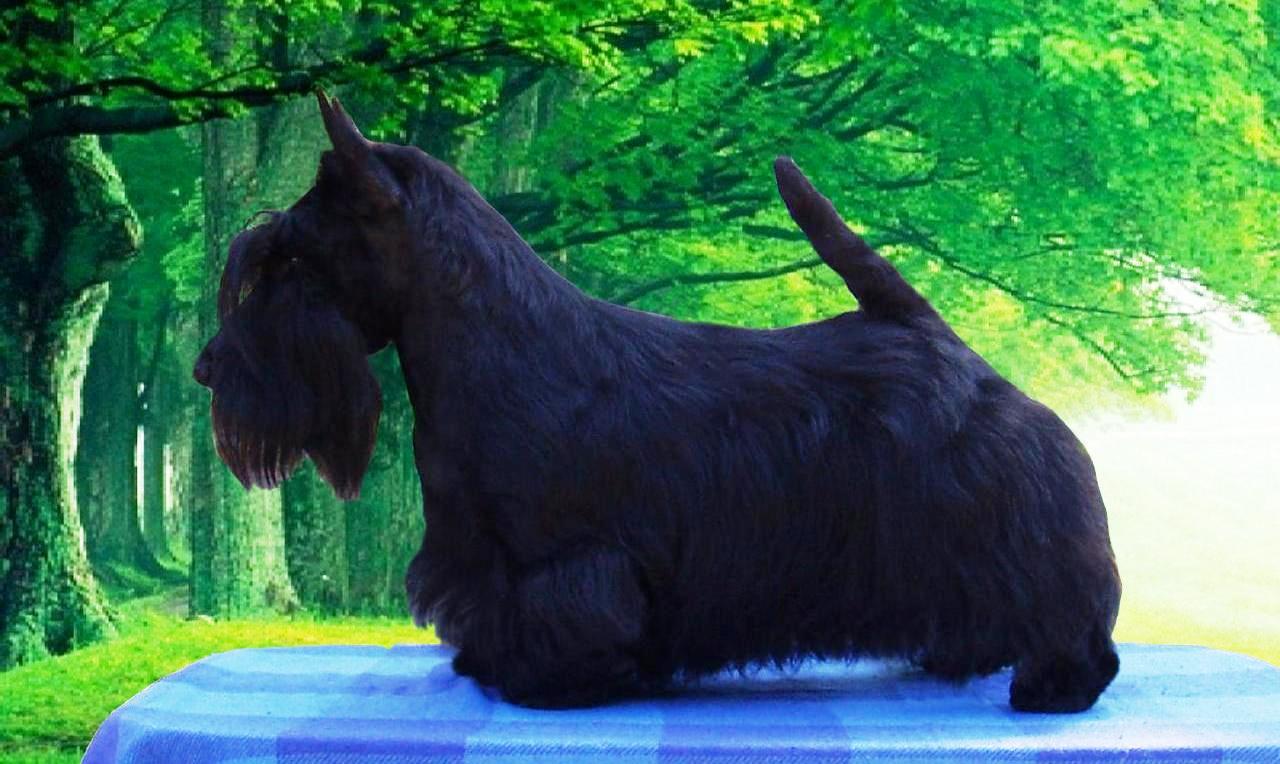 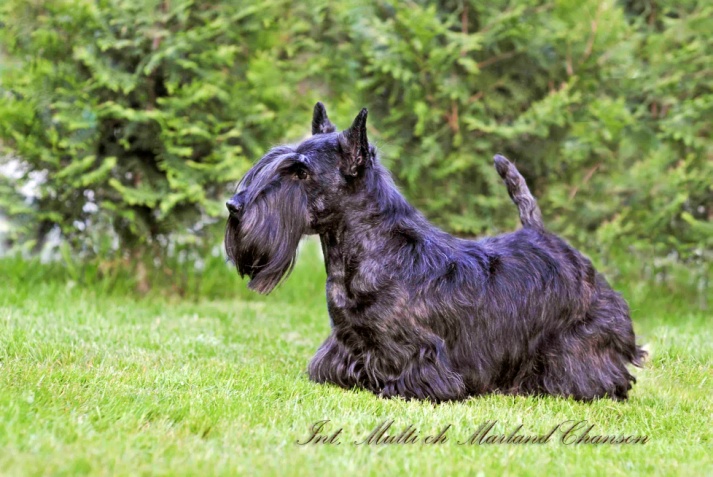 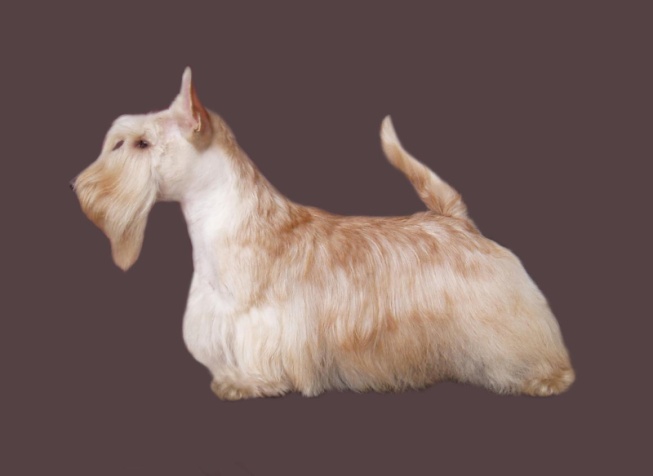 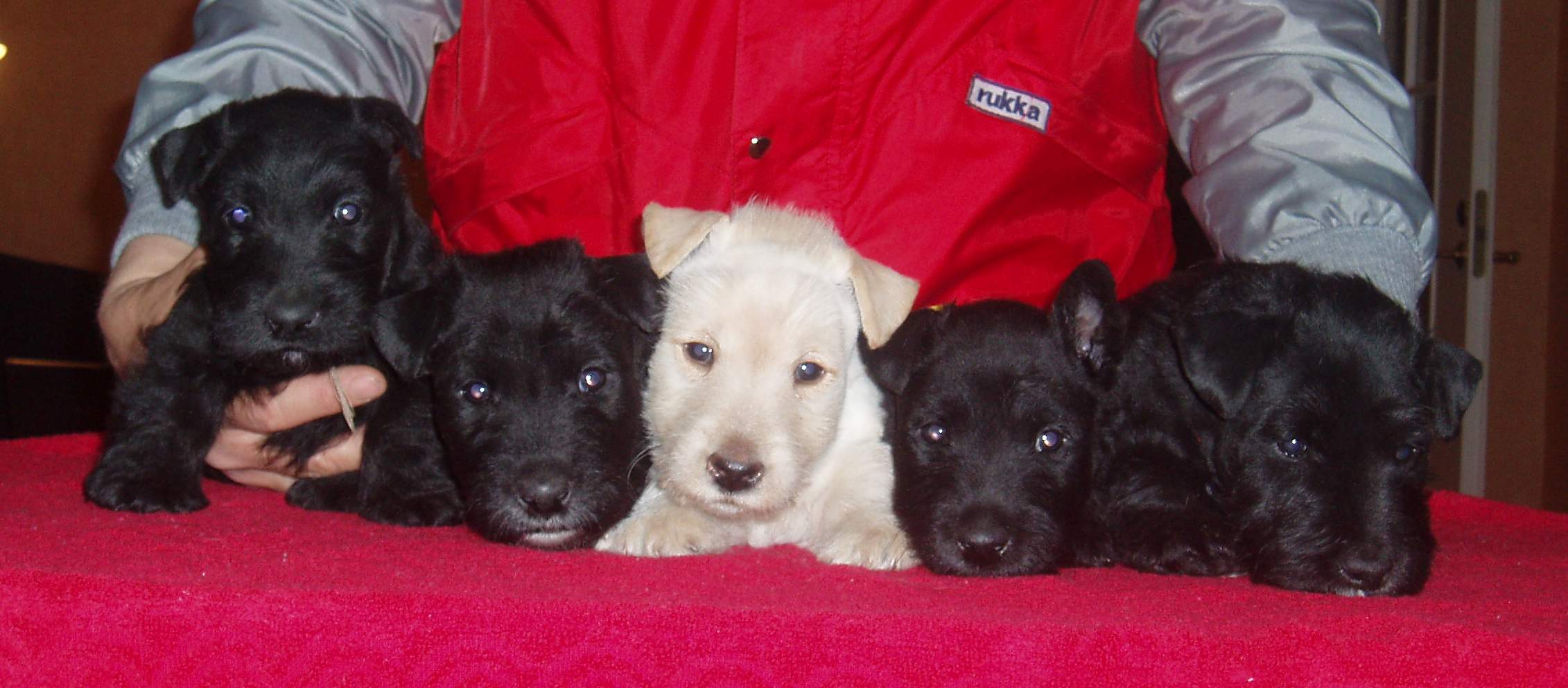 